englishDECEMBER IS HERE!1. Vamos relembrar os meses do ano? Complete o calendário com os meses em inglês: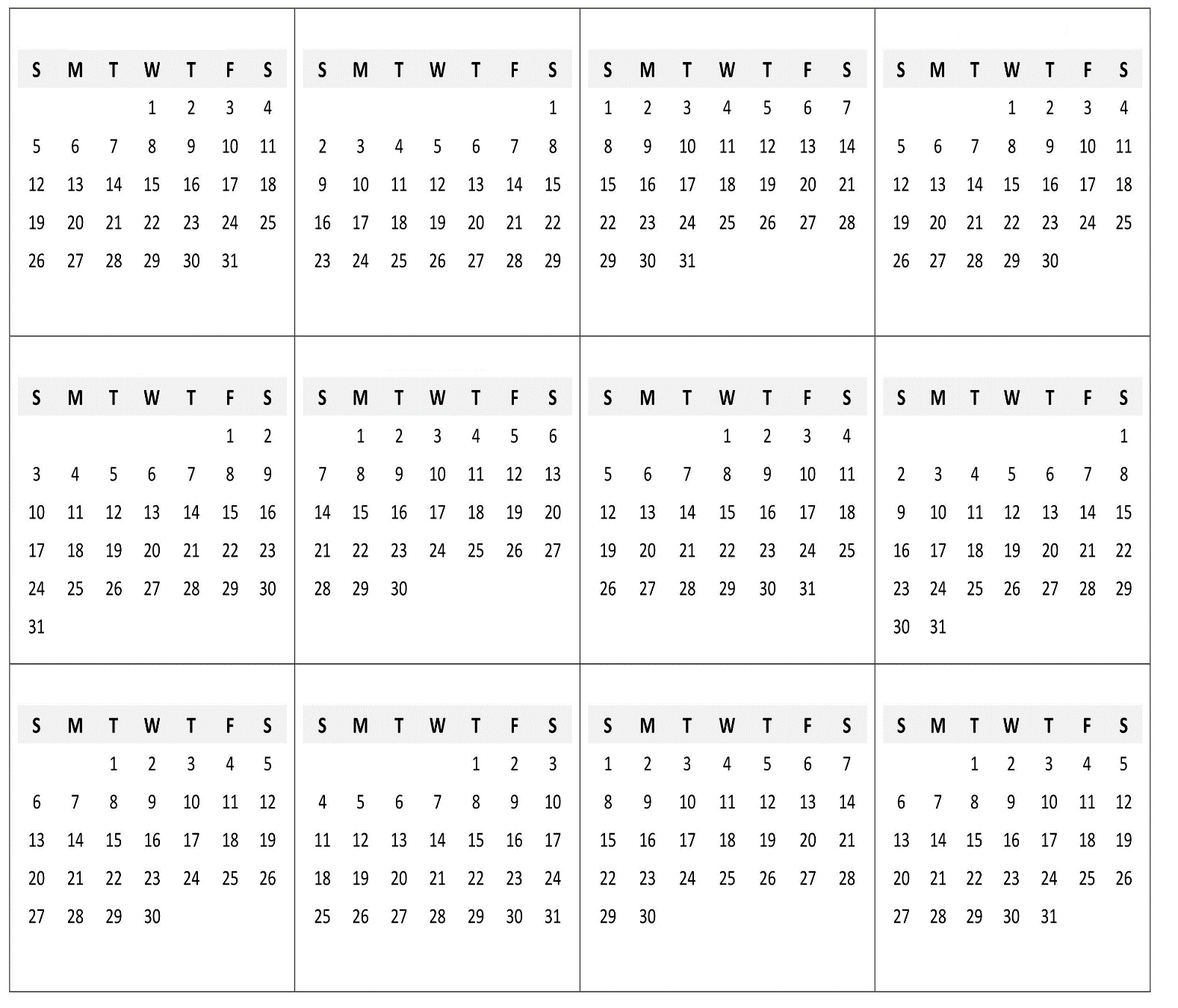 2. Circule datas que são importantes para você! Dica: o aniversário da Teacher Julia é 10/04...Crie uma legenda no espaço abaixo para nomear as datas que você circulou. Você pode usar cores diferentes, desenhos, etc.